中国科学院心理健康重点实验室开放课题申请书申请类别：         （A. 重点课题  B. 一般课题）课题名称：                                   课题起止时间：   年   月   日至    年   月   日申请人姓名：              电话：              单位：                                       通讯地址：                                   邮编：邮箱：                                 实验室合作者：                               申报日期：              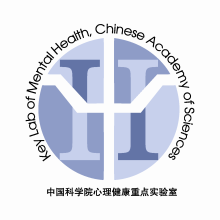 中国科学院心理健康重点实验室2011年6月申请须知为增强中国科学院心理健康重点实验室（以下简称实验室）与心理所外研究机构和学校的研究合作，特设置开放课题。实验室向课题主持人提供研究经费。课题主持人按课题申请表计划，完成课题。课题成果由课题申请人与《中国科学院心理健康重点实验室》共享。成果形式的通讯作者单位需规范标注实验室，中文标注：中国科学院心理健康重点实验室（中国科学院心理研究所），英文标注：CAS Key Laboratory of Mental Health, Institute of Psychology。论文注明“中国科学院心理健康重点实验室经费资助（英文标注：This research was supported by CAS Key Laboratory of Mental Health, Institute of Psychology）或课题编号。基本信息申请书正文（提纲）一、研究依据与研究内容课题研究意义、国内外研究现状课题研究内容、研究目标课题研究方案和技术路线或实验手段课题研究计划和预期成果二、研究基础（与本课题相关的研究工作积累和已取得的初步研究成果、与实验室合作人的前期合作基础）三、申请人简介经费预算及说明签字盖章页课题编号：K         f    2011A01课题名称课题名称中文中文中文课题名称课题名称英文英文英文申请经费申请经费万元万元万元万元万元万元万元万元课题类别：课题类别：课题类别：重点课题  B.一般课题重点课题  B.一般课题重点课题  B.一般课题起止时间起止时间年    月   日至年   月    日年    月   日至年   月    日年    月   日至年   月    日年    月   日至年   月    日年    月   日至年   月    日年    月   日至年   月    日年    月   日至年   月    日年    月   日至年   月    日研究类别：研究类别：研究类别：A．基础研究 B.应用基础研究C.应用研究 D.开发研究A．基础研究 B.应用基础研究C.应用研究 D.开发研究A．基础研究 B.应用基础研究C.应用研究 D.开发研究申请人信息姓名姓名出生年月出生年月联系电话联系电话申请人信息性别性别最高学位最高学位传真传真申请人信息职称职称研究领域研究领域E-mail E-mail 申请人信息工作单位工作单位工作单位工作单位申请人信息通讯地址通讯地址通讯地址通讯地址课题组成员（可增加）姓名姓名姓名性别性别出生日期出生日期职称职称最高学位单位单位单位单位签字课题组成员（可增加）课题组成员（可增加）课题组成员（可增加）课题组成员（可增加）课题摘要课题摘要课题摘要课题摘要课题摘要课题摘要课题摘要课题摘要课题摘要课题摘要课题摘要课题摘要课题摘要课题摘要课题摘要课题摘要支出类别经费数额计算依据与说明1.设备费2.材料费3.测试化验加工费4.差旅费5.会议费6.出版/文献/信息传播/知识产权事务费7.劳务费（不超过10%）合计申请者承诺我承诺申请书内容的真实性。如果获得基金资助，我将履行项目负责人的职责，认真开展研究工作，按时报送有关材料，发表论文的标注符合开放课题规定。申请人签字：年  月  日申请者所在单位意见单位盖章：年  月  日合作者意见我同意与申请者合作完成课题。签字：年  月  日评审意见学术委员会主任（签章）年  月  日实验室意见负责人（签章）年  月  日实验室盖章：